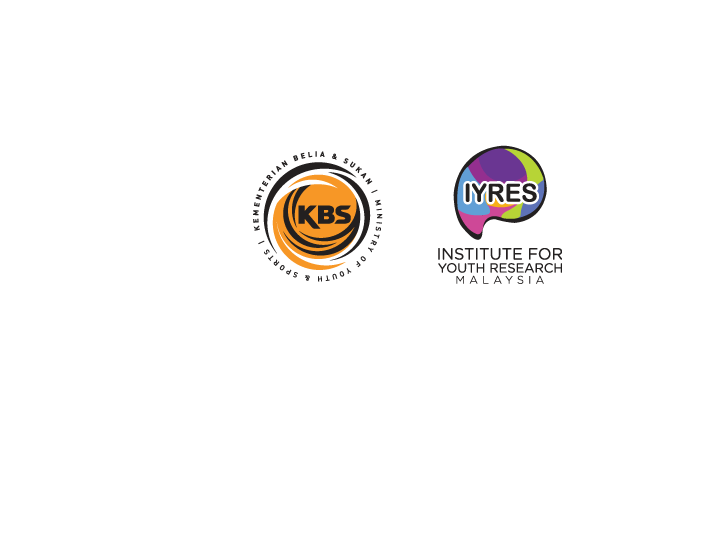 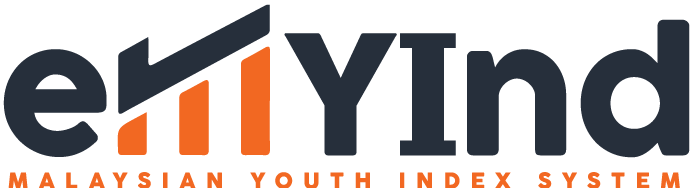 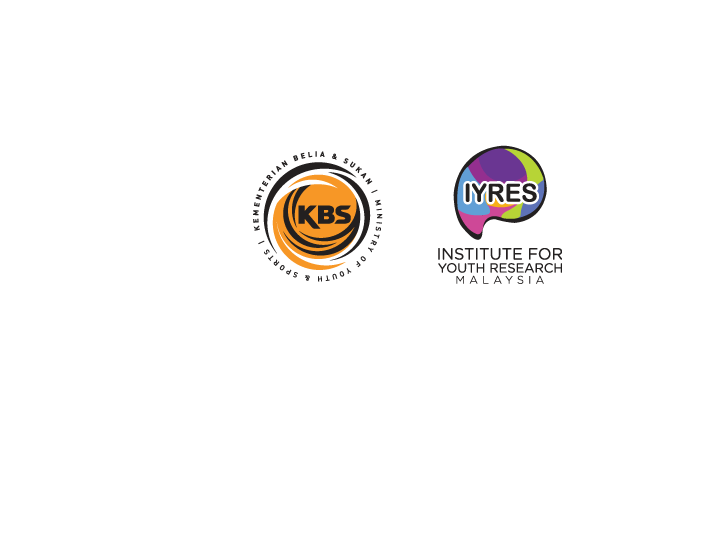 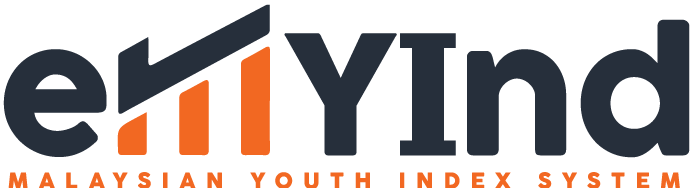 BORANG MAKLUMAT PROGRAM SISTEM eMYIndNAMA KEMENTERIAN/ AGENSI/ JABATAN	: MAKLUMAT PROGRAMA1. TAHUN			:   Pilih satu sahaja20222021202020192018A2. KATEGORI		:  Pilih satu sahajaBaruSedia AdaSambunganA3. BENTUK PROGRAM	:  Pilih satu sahajaUmumTertutupBersyaratCatatan (Sekiranya ada):_________________________________________________A4. JENIS PROGRAM	:  Pilih satu sahajaSeminar/Symposium/Konvensyen/Forum/Dialog/LatihanBengkel/Klinik/KursusKejohanan/PertandinganTemasya/KarnivalPenyelidikanDanaProgram KhasLain-lain: Sila nyatakanA5. NAMA PROGRAM	  :A6. RINGKASAN PROGRAM :A7. OBJEKTIF		  : A8. PENYALURAN PERUNTUKAN	:  Tiada  (Terus ke A11)One-Off (A9 (i))Sukuan (Tahunan) (A9 (ii))A9 (i). NILAI PROJEK (RM)	: (ONE-OFF)A9 (ii). NILAI PROJEK (RM)	: (SUKUAN)A10. SUMBER KEWANGAN	:  Pilih satu sahajaTiadaPeruntukan KerajaanPeruntukan Bukan KerajaanTajaan (Tunai/In-Kind)Lain-lain, Nyatakan :___________________________A11(i). TARIKH PERANCANGAN       ______________   Hingga __________________A11(ii). TARIKH PELAKSANAAN       ______________   Hingga __________________A12. YURAN PENDAFTARAN :  Pilih satu sahajaPercumaBerbayar : Sila nyatakan RM______A13. KPI PROGRAM:  Pilih pilih lebih daripada 1 jawapan Tiada BerkaitanKPI Agensi/JabatanKPI NasionalKPI KSUKPI MenteriKPI KementerianA14. PAPAR DI MOBILE APPS:YaTidakPENYERTAANB1. JENIS PENYERTAAN	:   Pilih satu sahaja				Belia (Perlu mengisi ruangan bagi perkara B2.i sahaja)Belia Sebahagian (Perlu mengisi ruangan bagi perkara B2.i & B2.ii)Selain Belia (Perlu mengisi ruangan bagi perkara B2.ii sahaja)B2. KUMPULAN SASAR BELIA	:  B2.i Belia/ Belia Sebahagian (Boleh pilih lebih dari satu jawapan)Belia BersekolahPerkumpulan BeliaBelia MassaBelia MinoritiBelia Pengajian TinggiBelia berkerjayaBelia Malaysia AntarabangsaBelia BerisikoB2.ii Spesifik Kumpulan Sasaran Selain Belia (Boleh pilih lebih dari satu jawapan)Institusi PerkahwinanDewasaKanak-KanakWarga EmasB3. SASARAN PENYERTAAN : B4. DOMAIN			:   Boleh pilih lebih dari satu jawapanIdentitiPembangunan KendiriHubungan SosialPotensi DiriKesihatanPendidikanEkonomiKeselamatanSosialisasi PolitikPenggunaan MediaWaktu SenggangTingkahlaku DevianPELAKSANAANC1. PERINGKAT PERLAKSANAAN PROJEK	: Boleh pilih lebih dari satu jawapan    Antarabangsa Kebangsaan Zon Negeri Daerah Kementerian/ Agensi/ Jabatan Lain-LainC2. PELAKSANA	:C3. RAKAN STRATEGIK (SEKIRANYA ADA)	:C4. STATUS PERLAKSANAAN : Pilih satu sahaja D3.1 Program Sedia Ada Dilaksanakan Mengikut Perancangan D3.2 Program Sedia Ada Dilaksanakan Dengan Penambahbaikan D3.3 Program Digugurkan (Perlu mengisi ruangan bagi perkara D3.3 i.) D3.4 Program Sedang Dilaksanakan       D3.3 i. Justifikasi Program Digugurkan Arahan Tiada Kos Kaedah Pelaksanaan Ditambah Baik Tidak Termasuk KPI Tiada Keperluan Kekurangan Sumber Manusia Lain-LainC5. KAEDAH PELAKSANAAN :C6. MAKLUMAT PERHUBUNGAN PEGAWAI PROGRAM:Nama				:Jawatan			:Bahagian/Cawangan/Unit	:No. Telefon			:Emel				:PENCAPAIAND1  KAEDAH PENGIRAAN  Auto (Pengiraan automatik daripada penyertaan peserta di mobile apps) Manual  (Pengguna akan memasukkan jumlah statistic penyertaan secara manual di dalam sistem)D2 : PENYERTAAN KUMPULAN SASAR Rujuk kepada pemilihan di B1 :NOTA STATISTIK/CATATAN (sekiranya ada) :D3. OUTCOME PROGRAM	:PERAKUANDisediakan Oleh:…………………………Pengguna AgensiNama	:Jawatan :Tarikh	:Disemak dan diskong Oleh:…………………………Pentadbir Agensi Nama	:Jawatan :Tarikh	:HANYA TINDAKAN PEGAWAI PELULUS
Saya dengan ini mengesahkan bahawa maklumat yang dinyatakan adalah benar.Saya dengan ini BERSETUJU untuk berkongsi maklumat program yang direkodkan dalam sistem ini kepada focalpoint eMYInd merentas Kementerian / Agensi yang lain.Diperakui Oleh:…………………………Pegawai PelulusNama	:Tarikh	:GLOSARIDefinisi Domain.PERUNTUKAN (RM)PERBELANJAAN (RM)BAKI (RM)SUKU TAHUNPERUNTUKAN (RM)PERBELANJAAN (RM)BAKI (RM)ST 1ST 2ST 3ST 4JUMLAH (RM) Fizikal Nyatakan Lokasi di mana: VirtualAplikasi yang digunakan A: JENIS PENYERTAAN : BELIAA: JENIS PENYERTAAN : BELIAKategoriPerincianBilangan JumlahJantinaLelakiJantinaPerempuanEtnikMelayuEtnikCinaEtnikIndiaEtnikBumiputera SabahEtnikBumiputera SarawakEtnikLain-lainLokalitiBandarLokalitiLuar bandarBeliaBelia Awal (15-18 Thn)BeliaBelia Pertengahan  (19-24 Thn)BeliaBelia Akhir (25-30 Thn)B: JENIS PENYERTAAN : BELIA SEBAHAGIANB: JENIS PENYERTAAN : BELIA SEBAHAGIANKategoriPerincianBilangan JumlahJantinaLelakiJantinaPerempuanEtnikMelayuEtnikCinaEtnikIndiaEtnikBumiputera SabahEtnikBumiputera SarawakEtnikLain-lainLokalitiBandarLokalitiLuar bandarBelia SebahagianKanak Kanak (<14 Tahun)Belia SebahagianBelia Awal (15-18 Thn)Belia SebahagianBelia Pertengahan (19-24 Thn)Belia SebahagianBelia Akhir (25-30 Thn)Belia SebahagianDewasa (31-59 Thn)Belia SebahagianWarga Emas (>60 Thn)C: JENIS PENYERTAAN : SELAIN BELIAC: JENIS PENYERTAAN : SELAIN BELIAKategoriPerincianBilangan JumlahJantinaLelakiJantinaPerempuanEtnikMelayuEtnikCinaEtnikIndiaEtnikBumiputera SabahEtnikBumiputera SarawakEtnikLain-lainLokalitiBandarLokalitiLuar bandarSelain BeliaKanak Kanak (<14 Tahun)Selain BeliaDewasa (31-59 Thn)Selain BeliaWarga Emas (>60 Thn)KATEGORI DEFINISIBaruMerujuk kepada program baharu yang diperkenalkan oleh organisasi atau program pertama kali direkodkan ke dalam sistem.Sedia adaMerujuk  kepada program yang sama dilaksanakan secara berkala. Cth Program HBN 2015, HBN 2016SambunganMerujuk kepada program sedia ada yang melangkau tahun.BENTUK PROGRAMDEFINISIUmumPenglibatan kepada semua melibatkan semua lapisan masyaratTertutupPelaksanaan kepada kumpulan sasaran yang berfokus dan tidak melibatkan pelaksanaan secara menyeluruhBersyaratPelaksanaan kepada kumpulan sasaran tertentu dan mempunyai syarat-syarat yang telah ditetapkan oelh pihak penganjurDEFINISISkop Ringkasan dan penjelasan program yang dilaksanakan oleh organisasi.FOKUS AREADEFINISIBeliaIndividu yang berumur 15-30 tahunBelia SebahagianMeliputi semua peringkat umur termasuk kumpulan umur belia.Selain BeliaMeliputi peringkat umur kanak-kanak (bawah 14 tahun) dan pasca belia ( umur dewasa (31 hingga 59 tahun) & Warga Emas (60 tahun ke atas))KUMPULAN SASAR BELIADEFINISIBelia BersekolahBelia yang menuntut di peringkat menengah.Belia Pengajian TinggiBelia yang menyambung pelajaran di peringkat pengajian tinggi.Belia BerkerjayaBelia yang bekerja dalam pelbagai lapangan dan sektor.Perkumpulan BeliaBelia yang terlibat dalam persatuan/kelab dan lain-lain.Belia MassaMerangkumi antara lainnya belia bandar, belia luar bandar, belia kaum utama, ikon belia, keluarga muda dan ibu bapa muda.Belia Malaysia AntarabangsaMerangkumi belia yang sedang bekerja dan belajar di luar negara dan belia yang pernah bekerja dan belajar di luar negara.Belia Minoriti Belia Minoriti - Orang Asli, kaum minoriti dan Orang Kurang Upaya (OKU); dan b) Golongan Terpinggir - anak yatim, miskin atau berpendapatan di bawah RM3,000 sebulan (B40), gelandangan, ibu atau bapa tunggal dan ibu bapa bawah umur.Belia BerisikoBelia yang terlibat dengan masalah sosial.KUMPULAN SASAR SELAIN BELIADEFINISIDewasaIndividu yang berumur 31 - 59 tahunKanak- kanakIndividu yang berumur bawah 14 tahunWarga EmasIndividu yang berumur 60 tahun dan ke atasOrang Kurang Upaya (OKU)Individu bukan daripada kumpulan umur belia (15-30 tahun) dan mempunyai kekurangan jangka panjang fizikal, mental, intelektual atau deria.WanitaSpesifik kepada kumpulan wanita dan bukan terdiri daripada kumpulan umur belia (15-30 tahun).PENCAPAIANDEFINISIOutcomeMerupakan hasil yang diperoleh daripada pelaksanaan projek dalam jangka pendek(Cth: Peningkatan tahap kesedaran dan pengetahuan, perubahan tahap kesihatan)DOMAIN DEFINISIPembangunan KendiriCiri- ciri psikologi yang memfokuskan kepada penghargaan kendiri, efikasi diri, motivasi pencapaian, asertif, daya tahan, keagamaan dan kecerdasan emosi dalam diri seseorang yang boleh dibangunkan secara optima ke arah mencapai sahsiah unggul dan jati diri yang mantap.IdentitiSemangat, siri kepercayaan, pegangan, nilai diri, kefahaman yang boleh berupa pemikiran dan tindakan seseorang individu dari segi daya saing, kesukarelaan, patriotism, semangat perpaduan dan integriti.Hubungan SosialIkatan antara individu dengan individu yang lain termasuklah hubungan dengan ibu bapa/keluarga, rakan dan masyarakatPotensi DiriKekuatan dan kemampuan dalam diri individu yang boleh diserlahkan dari segi elemen kepimpinan, sensitiviti/keprihatinan, berdaya upaya, daya keusahawanan serta kreatif dan inovatif.KesihatanTahap kesihatan dari segi fizikal, mental dan sosial.PendidikanProses menyampai dan menimba pengetahuan untukmembangunkan daya intelek dan keyakinan diri individu sama ada melalui pendidikan secara formal atau tidak formal.EkonomiTahap ekonomi seseorang yang menggambarkan sejauh mana kedudukan kewangannya dari segi jaminan kewangan, bebas hutang, literasi kewangan, kebolehpekerjaan dan penggajian.KeselamatanSuatu perkara atau langkah yang diambil bagi mengelakkan berlakunya peristiwa yang tidak diingini  termasuk menjaga keselamatan melibatkan ahli keluarga, komuniti, masyarakat serta isu siber.Sosialisasi PolitikMeliputi aspek pendidikan, literasi dan penglibatan berkaitan isu politik dan urus tadbir di pelbagai peringkat. Penggunaan MediaCapaian dan penggunaan media dari segi kekerapan penggunaan media cetak dan elektronik.Waktu SenggangKegiatan individu pada masa lapang meliputi kegiatan aktiviti sukan, hobi, rekreasi, hiburan, persatuan/kelab.Tingkahlaku DevianBelia yang mempunyai potensi untuk terlibat dalam aktiviti-aktiviti salah laku.